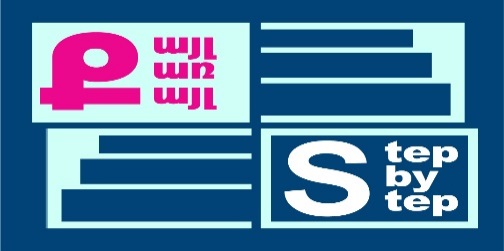 «Քայլ առ քայլ»բարեգործական հիմնադրամՆախադպրոցական հաստատության մանկավարժական աշխատողների մասնագիտական կարողությունների և հմտությունների զարգացման ծրագիրՀԵՏԱԶՈՏԱԿԱՆ ԱՇԽԱՏԱՆՔԹեմա՝ Տարրական մաթեմատիկական պատկերացումների զարգացումը             նախադպրոցական տարիքումԴաստիարակ՝ Նելի ՂարագյոզյանՄանկապարտեզ՝ «Երևանի հ19 մսուր-մանկապարտեզ» ՀՈԱԿ2022թ. ԲՈՎԱՆԴԱԿՈՒԹՅՈՒՆՆերածություն ______________________________________________________________3Գլուխ I. Պարապմունքերի դերը  մաթեմատիկական ընդունակությունների զարգացման գործում_______________________________________________________4-7Գլուխ II. Հետազոտական մաս ______________________________________________8-11Եզրակացություն ____________________________________________________________12Գրականության ցանկ _______________________________________________________13ՆԵՐԱԾՈՒԹՅՈՒՆԴպրոցում ուսուցման բովանդակության փոփոխությունը զգալիորեն մեծացրել է պահանջները մանկապարտեզի շրջանավարտների մաթեմատիկական պատկերացումների նկատմամբ:Ավագ նախադպրոցական տարիքում հիմնական խնդիրը ոչ այնքան մաթեմատիկական կարողությունների և հմտությունների զարգացման և երեխաների կողմից փաստացի գիտելիքների որոշակի քանակի կուտակման ու յուրացման համար պայմանների ստեղծումն է, որքան նրանց նախապատրաստումը այդ գիտելիքների ձեռքբերմանը: Այն ամենից առաջ ուղղված է անձի զարգացմանը: Այստեղից էլ բխում են տարրական մաթեմատիկական պատրաստվածության համար հանձնարարվող նյութի բովանդակությունն ու ուսուցման մեթոդները:Երեխաները տարրական պատկերացումներ են ստանում բազմության և թվի, մեծությունների հարաբերությունների, երկրաչափական պարզագույն պատկերների, առարկաների միջև գոյություն ունեցող հիմնական տարածական ուղղությունների և հարաբերությունների, որոշ ժամանակահատվածների (օրվա, շաբաթվա, ամսվա) տևողության մասին: Նրանք տիրապետում են քանակական և տարածական հարաբերությունների բացահայտման միջոցներին`  բազմությունների քանակի գործնական համադրմանը (վերադրմանը, առդրմանը, զույգեր կազմելուն, նշանների օգտագործմանը և այլն), առարկաների չափերի համեմատությանը, մեծությունների հաշվարկներին ու չափմանը:  Ուսւցման մեթոդների որոնումն ու ներդրումը դպրոցում մաթեմատիկայի ուսուցման նախապատրաստության հաջող գրավականն է, որն ապահովում է ոչ միայն երեխաների մաթեմատիկական պատկերացումների ձևավորումը, այլև հոգեկան գործունեության զարգացումը:ԳԼՈՒԽ I ՊԱՐԱՊՄՈՒՆՔՆԵՐԻ ԴԵՐԸ  ՄԱԹԵՄԱՏԻԿԱԿԱՆ ԸՆԴՈՒՆԱԿՈՒԹՅՈՒՆՆԵՐԻ ԶԱՐԳԱՑՄԱՆ ԳՈՐԾՈՒՄԱյսօր արդիական է այն հարցադրումը, թե ինչպես կազմակերպել ուսուցումը, ինչպիսի նոր ուղիներ և մեթոդներ են պետք, որոնք կհամապատասխանեն տեղեկացված երեխաների հնարավորություններին և պահանջներին:Նախադպրոցական տարիքի երեխաների ներդաշնակ զարգացումը պահանջում է ընդունակությունների զարգացում: Պարապմունքը մաթեմատիկական  ընդունակությունների կազմակերպման առաջատար ձև է համարվում: Սակայն մեծ է նաև դիդակտիկ խաղերի դերը, որը հոգեհարազատ և սիրված է երեխաների կողմից ու ճանաչվում է որպես գործունեության հիմնական ձև: Սակայն կարևոր է որոշել մի կարևոր խնդիր՝ ինչպես կազմակերպել խաղը և ինչպես պարապմունքը և ինչպիսի  առավելություններ ունի յուրաքանչյուրը:Անդրադառնանք տարրական մաթեմատիկական հասկացությունների ուսուցման ժամանակակից ուղիներին:Նախադպրոցական տարիքի երեխաների մաթեմատիկական հասկացությունների զարգացման ծրագրի բաժինների («Քանակ և հաշիվ», «Մեծություն», «Ձև», «Տարածության և ժամանակի մեջ կողմնորոշում») իրականացման գլխավոր ուղիներն են պարապմունքները և ճանաչողական ու զարգացնող խաղերը: Ուսուցման բովանդակությունը պետք է ուղղված լինի երեխաների մաթեմատիկական հասկացությունների, ընդունակությունների և տրամաբանական մտածողության, /վերլուծություն, եզրակցություն, ընդհանրացում/  մաթեմատիկայի հանդեպ հետաքրքրությունների և ստեղծագործական մտածողության ձևավորմանն ու զարգացմանը:Մաթեմատիկական հասկացություններն ու ընդունակությունները իրակացվում են հետևյալ միջոցներով՝Մաթեմատիկական բովանդակությամբ խաղ-պարապմունքներ.Խաղ ճանապարհորդությունները, որտեղ երեխան ուղևորվում է դեպի կախարդական երկիր, քաղաք, անտառ: Հնարավորություն է ստանում ստեղծագործելու և արտահայտելու իր տպավորությունները.Գլուխկոտրուկներ, կատակ խնդիրներ.Տրամաբանական բնույթի խաղ-վարժություններ, որոնք խթանում են մաթեմատիկական հասկացությունների ուսուցման նոր ձևերը՝ նկարի բացակայող մասի լրացումներ, կետերով երկրաչափական ձևեր, հաշվիչ փայտիկներով ու խաղանիշերով աշխատանքներ.Որախների և հնարամիտների մրցույթներ.Մաթեմատիկական բնույթի տոներ, զվարճալիքներՆորամուծության առումով մեծ արժեք են ներկայացնում մաթեմատիկական բովանդակությամբ թեմատիկ տեսածրարներն ու սկավառակները.Առօրյա  մանկական գործունեություն՝ կենցաղային, խաղային, աշխատանքային, կառուցողական: Երեխաները սովորում են բացատրել, ապացուցել, ընդարձակ և անկաշկանդ պատասխաններ տալ: Կատարելով հանձնարարությունը՝ նրանք ամեն անգամ պատմում են, թե ինչ են արել, ինչպես են արել և արդյունքում ինչ են ստացել:Ուսուցման բոլոր ձևերն էլ կյանքի են կոչում ժամանակակից դիդակտիկայի հիմնական կարգախոսը՝ «Սովորեցնել սովորել»:Մաթեմատիկական պարապմունքները պետք է հագեցած լինեն.Նոր  հանձնարարություններով.Ցուցադրական և անհատական դիդակտիկ նյութերով, որոնք պետք է լինեն բազմազան և հաճախակի փոփոխվեն.Զարգացնող միջավայրով.Ֆիզկուլտրոպեներով:Նկատի  ունենալով մաթեմատիկական հասկացությունների և ընդունակությունների զարգացման կարևորությունը երեխաների համակողմանի զարգացման գործում՝ անհրաժեշտ է, որ պարապմունքին մասնակցեն բոլոր  երեխաները, ցուցաբերեն ակտիվություն: Պարապմունքների ժամանակ հանձնարարությունները ստեղծում են հնարավորություն հսկել ոչ միայն սեփական գործունեության արդյունքը, այլև  ընկերոջ: Ճիշտ անցկացրած պարապմունքի դեպքում երեխաները գործադրում են մտավոր ջանքեր, ձևավորվում և զարգանում են տրամաբանական մտածողության տարրեր, ակտիվ  գործելու և արդյունքին հասնելու ընդունակություններ և նպաստավոր պայմաններ դրանց արդյունավետ յուրացման համար: Խմբային ձևով իրականացվող ուսուցման ընթացքում երեխաները տիրապետում են որոշակի մաթեմատիկական գիտելիքների և ընդունակությունների, որոնք չեն կարող յուրացվել խաղերի, մեծերի հետ ամենօրյա  հաղորդակցման և ինքնուրույն գործունեության ընթացքում: Անշուշտ, մաթեմատիկական ընդունակությունների զարգացման գործում պարապմունքները առավել արդյունավետ են համարվում այն դեպքում, երբ դրանք զուգակցվում են գործունեության տարբեր տեսակների հետ ՝ նկարչություն, ապլիկացիա, կառուցողական աշխատանք, ինչպես նաև դրանցում կիրառվող մեթոդների հետ:Պարապմունքների առջև  դրված խնդիրները դաստիարակը իրականացնում է երեխաների մտավոր  ակտիվացման երկու ձևերով ՝ անհատական, երբ հարցը ուղղված է բոլորին, բայց պատասխանը պահանջում է մեկից և  ընդհանուր, երբ հարցը ուղղվում է բոլորին, պատասխանը պահանջվում է բոլորից:Յուրաքանչյուր ծրագրային նյութի խորացման, ամրապնդման լավագույն միջոցներն են՝ համեմատությունը, տարբեր տիպի հանձնարարությունները՝ հիմնականում խաղային և ճանաչողական տիպի վարժությունները, որտեղ երեխան փնտրում է, գուշակում, կազմում, ձևափոխում, մոդելավորում, խմբավորում:Մաթեմատիկական ընդունակությունների և գիտելիքների զարգացման ու յուրացման գործընթացում  կարևոր  նշանակություն ունի նաև երեխաների օբյեկտիվ գնահատումը: Անհրաժեշտ է ուշադրություն դարձնել առաջադրված տարբեր միջոցների, դիդակտիկ նյութերի, խնդիրների ձևակերպումների վրա՝ թույլ չտալով միօրինակ պատասխաններ:Մաթեմատիկական պարապմունքներին ներկայացվող  պահանջներից են.Տարատեսակ վարժությունների կիրառում.Մաթեմատիկայի նկատմամբ հետաքրքրության և դրական վերաբերմունքի ձևավորում.Դպրոցի նախապատրաստում:ԳԼՈՒԽ IIՀԵՏԱԶՈՏԱԿԱՆ ԱՇԽԱՏԱՆՔՀետազոտությունն իրականացվել է «Երևանի հ19մսուր-մանկապարտեզ» ՀՈԱԿ-ի ավագ խմբում, սաների թիվը՝ 26:Թեմա՝«Օրացույց»Նպատակ՝Ծանոթացնել օրացույցի բաժանումներին՝ շաբաթ, ամիս, տարվա եղանակներ.Սովորեցնել չափել ժամանակը, կողմնորոշվել ժամանակի մեջ.Ամրապնդել շաբաթվա օրերի, տարվա 4 եղանակների, 12 ամիսների, յուրաքանչյուր եղանակին համապատասխան ամիսների քանակի և դրանց հաջորդականության մասին հասկացությունները.Սովորեցնել տարին (շրջանը) բաժանել 4 մասի (4 եղանակների), մասերը միացնելով ստանալ ամբողջը.Ամրապնդել 6-ի սահմանում թվերի համեմատման կարողությունները.Զարգացնել տրամաբանությունն ու ուշադրությունը.Յուրաքանչյուր երեխայի մեջ ի հայտ բերել և զարգացնել անհատականությունը:Անհրաժեշտ պարագաներ՝Ցուցադրական նյութեր՝ օրացույցների տարբեր տեսակներ՝ ամենամսյա, տարեկան, թերթերը շրջվող, պոկվող թերթերով, գրպանի, նկարներ տարվա 4 եղանակների մասին:Բաշխիչ նյութեր՝ երկրաչափական պատկերներ, օրացույցների տեսականի, գունավոր թղթեր, շրջան:Ընթացք՝Սեղանների շուրջ նստած երեխաների առջև դնել տարբեր օրացույցներ: Հնարավորություն տալ նրանց դիտարկել և կարծիքներ փոխանակել: -Ինչպե՞ս են անվանում այն, ինչ այժմ դիտում եք:-Ինչի՞ համար են անհրաժեշտ օրացույցները:-Ի՞նչ կարելի է իմանալ դրանց միջոցով:Առաջադրել հանելուկներ:Նա քո չի ասիՈչ մի շաբաթ, ոչ մի օր,Թե նրանից չպոկեսԴու օրական մի կտոր:Այն ի՞նչն է, որ…Թերթիկ-թերթիկ վազեց, գնաց,Պատին միասյն հետքը մնաց: (Օրացույց)-Ինչպիսի՞ օրացույցի մասին է հանելուկը:Ցուցադրել պատի օրացույցը, նշել, որ բոլոր թվանշանները դասավորված են սյունակներով:-Այսօր շաբաթվա ո՞ր օրն է, ո՞րն է ամսաթիվը:-Ինչպե՞ս են անվանում այն օրացույցը, որը սեղանին է դրվում:-Ինչո՞վ են նման օրացույցները:-Ինչո՞վ են օրացույցները միմյանցից տարբերվում:-Ո՞վ կարող է օրացույցի վրա ցույց տալ իր ծննդյան օրը:-Կարո՞ղ եք օրացույցի վրա ցույց տալ, թե որքան է տևում յուրաքանչյուր շաբաթ:-Որքա՞ն է 1 ամիսը շարունակվում:Ցուցադրել օրացույցի շաբաթվա, ամսվա պոկված թերթերի խումբը:-Իմ ձախ ձեռքում վերցրել եմ 7 թերթիկ, դրանք մեկ շաբաթում պոկված թերթրիկներն են, իսկ աջ ձեռքում՝ մեկ ամսվա պոկված թերթերը: Ամսվա մեջ կա 4 այդպիսի շաբաթ: Ամենաշատը տարվա տևողությունն է, որովհետև տարվա լրանալու համար պետք է անցնի 12 ամիս: Երբ սկսում է Նոր տարին, մարդիկ պատերից նոր օրացույցներ են կախում: Մենք էլ մեր խմբասենյակում այդպես կանենք: Խաղ «Ով որտեղ է գտնվում»Խաղը սկսել գնդակի նետումով՝ շրջան կազմած, ընտրել խաղավար:Մեկ, երկու, երեքԵկեք խաղը սկսենք,Ամեն մեկին համրենք,Իմանանք՝ ումից սկսենք:Խաղավարը, գնդակը նետելով որևէ մեկին, հարց է տալիս՝-Ո՞վ է կանգնած քո ձախ կողմում, քո առջևում, հետևում, ո՞ր երեխաների միջև ես կանգնած: Խաղավար է դառնում ճիշտ պատասխանող երեխան: Գործնական աշխատանք «Տարվա 4 եղանակները»-Երեխաներ, ինչպիսի՞ գույներ ունեն տարվա 4 եղանակները:-Ինչո՞վ են հայտնի դրանք:-Ինչու՞ են ասում, որ տարին կլոր է:Երեխաներին առաջարկել տարվա եղանակներ պատկերող 4 գունավոր մասերը փակցնել տրված շրջանի վրա: -Տարվա քանի՞ եղանակ գիտեք, որո՞նք են դրանք: Շրջանը կլինի 1 տարին, այդ բաժանենք 4 մասի: Ամեն մասը մի գույն ունի, շրջանի յուրաքանչյուր մասը համեմատենք տարվա եղանակներից 1-ի հետ:-Գույներից ո՞րը կընտրեք տարվա յուրաքնաչյուր եղանակի համար: Փակցնել շրջանի վրա և ներկայացնել: Թեման ամրապնդել օրվա տարբեր պահերին: Տնօրենի, մեթոդիստի և դաստիարակի դիտարկում	Տարրական մաթեմատիկական պատկերացումների ձևավորման պարապմունքը հերթականն էր ըստ ծրագրի: Այն ընթացել է ջերմ մթնոլորտում, երեխաների ակտիվ մասնակցությամբ: Դաստիարակը հնարավորինս մատչելի ներկայացրել է ուսուցանվող թեման, գործնական աշխատանքի միջոցով ամրապնդել է թեման: Պահպանվել են միջառարկայական կապերը: Պարապմունքի նախապատրաստական մասում ամրապնդել են անցած նյութերը, հիմնական մասում՝ մատուցվել նոր նյութը, եզրափակիչ մասում քննարկվել և ամփոփվել թեման: Առկա էին ցուցադրական և բաշխիչ անհրաժեշտ բոլոր պարագաները:	Անհրաժեշտ էր ավելի մեծ ուշադրության դարձնել համեմատաբար թույլ ընդունակություններով սաներին և հետևել պարապմունքի տևողությանը, որպեսզի երեխաներն աշխատանքն ավարտեին ժամանակին: Օրվա տարբեր պահերին՝ զբոսանք, ընդունելություն, վերհիշել թեման: 	Զուգահեռ խմբի դաստիարակը շատ տպավորված էր: Որպես փորձի փոխանակում իր պարապմունքի ժամանակ որպես գործնական աշխատանք կկիրառի տարվա եղանակների օրացույցը: ԵԶՐԱԿԱՑՈՒԹՅՈՒՆ	Ավագ նախադպրոցական տարիքի երեխաների զարգացման հիմնական ուղղություններից ելնելով՝ մանկապարտեզում իրականացվող տարրական մաթեմատիկական պատկերացումների զարգացման պարապմունքներն իրականացվում են որոշակի համակարգով՝ 5-6 տարեկան երեխաների տարիքային առանձնահատկություններին համապատասխան, ուսուցանվող նյութի բովանդակության հաջորդական բարդացման միջոցով: 	Մաթեմատիկական պատկերացումների ձևավորման հիմնական միջոցը պարապմունքն է: Ուսուցման ընթացքում երեխաները տիրապետում են ծրագրով նախատեսված որոշակի գիտելիքների և կարողությունների, որոնք չեն կարող յուրացվել ինքնաբուխ խաղերի, մեծերի հետ առօրյա հաղորդակցման ինքնուրույն գործունեության միջոցով: Իմ իրականացրած հետազոտական աշխատանքի ժամանակ ես հասա իմ առջև դրված նպատակին, այն է՝ ամրապնդվեցին շաբաթվա օրերի, ամսիների, տարվա եղանակների մասին երեխաների գիտելիքները, երեխաները ծանոթացան օրացույցին, դրա տեսակներին: Պարապմունքի թեման ամրապնդելու նպատակով կազմակերպվող զբոսանքների, առավոտյան ընդունելության և այլ ազատ ժամերին կազմակերպվեցին խաղեր, գործնական աշխատանքներ: ԳՐԱԿԱՆՈՒԹՅԱՆ ՑԱՆԿՍ.Չիբուխչյան «Տարրական մաթեմատիկական պատկերացումների զարգացման պարապմունքները մանկապարտեզի ավագ խմբում» ուսումնական ձեռնարիկ, Երևան 2014թ. 173 էջՀասմիկ Միտոյան «Երեխաների տրամաբանության և տարրական մաթեմատիկական պատկերացումների զարգացումը», Երևան 2015թ., 127 էջԼ.Ս.Մետլինա «Մաթեմատիկան մանկապարտեզում», Երևան 1988թ., 284 էջՉիբուխչյան «Տարրական մաթեմատիկական պատկերացումների զարգացումը մանկապարտեզի ավագ խմբում» /Մեթոդական օգնություն մանկապարտեզի դաստիարակին/, Երևան 1980թ., 78 էջՄանկապարտեզի ավագ խմբի (5-6 տարեկանների) կրթական համալիր ծրագիր, Երևան 2007թ.,141 էջ